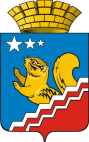 Свердловская областьГЛАВА ВОЛЧАНСКОГО ГОРОДСКОГО ОКРУГАпостановление15.11.2021 г.	      	                                     		                                                             № 428И.В. БородулинаИсполняющий обязанностиглавы городского округа     Об утверждении Положения о координационной комиссии по
противодействию распространения ВИЧ-инфекции и заболеваний,
передаваемых половым путем в Волчанском городском округеВо исполнении Постановления Правительства Свердловской области от 28.10.2021 года № 720-ПП «О мерах противодействия распространению заболевания, вызываемого вирусом иммунодефицита человека (ВИЧ-инфекции) на территории Свердловской области» в целях ограничения распространения ВИЧ-инфекции и заболеваний, передаваемых половым путем на территории Волчанского городского округа,ПОСТАНОВЛЯЮ: Утвердить Положение о координационной комиссии по противодействию распространения ВИЧ-инфекции и заболеваний, передаваемых половым путем в Волчанском городском округе (прилагается).Постановление главы Волчанского городского округа от 06.08.2013 года      № 640 «Об утверждении Положения о координационной комиссии по противодействию распространения ВИЧ-инфекции и заболеваний, передаваемых половым путем в Волчанском городском округе» признать утратившим силу.Разместить настоящее постановление на официальном сайте Волчанского городского округа в сети Интернет по адресу:  volchansk-adm.ru. 4.   Контроль за исполнением настоящего постановления оставляю за собой.г. ВолчанскУТВЕРЖДЕНО постановлением главы Волчанского городского округа от _____ 2021 г.  № ____ПОЛОЖЕНИЕО КООРДИНАЦИОННОЙ КОМИССИИ
ПО ПРОТИВОДЕЙСТВИЮ РАСПРОСТРАНЕНИЮ ВИЧ-ИНФЕКЦИИ И ЗАБОЛЕВАНИЙ, ПЕРЕДАВАЕМЫХ ПОЛОВЫМ ПУТЕМ
В ВОЛЧАНСКОМ ГОРОДСКОМ ОКРУГЕ1. ОБЩИЕ ПОЛОЖЕНИЯ1.1. Координационная комиссия по противодействию распространению ВИЧ-инфекции и заболеваний, передаваемых половым путем в Волчанском городском округе (далее - Комиссия) является постоянно действующим координационным совещательным органом по обеспечению согласованных действий органов местного самоуправления Волчанского городского округа, направленных на регулирование деятельности по ограничению распространения ВИЧ-инфекции и заболеваний, передаваемых половым путем в Волчанском городском округе и создание межведомственного взаимодействия по данной проблеме.В своей деятельности Комиссия руководствуется действующим законодательством Российской Федерации и настоящим Положением.2. ЗАДАЧИ И ФУНКЦИИ КОМИССИИАнализ эпидемиологической ситуации по ВИЧ-инфекции, разработка предложений программ, планов по межведомственному сотрудничеству в области ограничения распространения ВИЧ-инфекции.Координация действий заинтересованных ведомств, негосударственных некоммерческих организаций и общественных объединений по выявлению, лечению и профилактике ВИЧ-инфекции.Подготовка предложений по совершенствования нормативных правовых актов в Волчанском городском округе, регулирующих вопросы деятельности по ограничению распространения ВИЧ-инфекции в Волчанском городском округе, и выработка рекомендаций по их корректировке.Разработка рекомендаций по организации мероприятий в части реализации законодательства в сфере ограничения распространения ВИЧ - инфекции в Волчанском городском округе. Разработка рекомендаций по созданию благоприятных условий для межведомственного решения вопросов по ограничению распространения ВИЧ-инфекции в Волчанском городском округе.Анализ и обобщение предложений организаций и граждан по оптимизации деятельности по ограничению распространения ВИЧ-инфекции в Волчанском городском округе.Рассмотрение отчетов о мероприятиях  по ограничению распространения ВИЧ-инфекции, предоставляемых  органами местного самоуправления.3. ПОЛНОМОЧИЯ комиссииКоординировать деятельность органов местного самоуправления по вопросам деятельности по ограничению распространения ВИЧ-инфекции в Волчанском городском округе.Заслушивать на заседаниях Комиссии должностных лиц органов местного самоуправления Волчанского городского округа по вопросам деятельности по ограничению распространения ВИЧ-инфекции в городском округе.Привлекать специалистов для участия в подготовке решений по вопросам, входящим в компетенцию координационной комиссии.Оказывать содействие в организации и проведении конференций,  совещаний, семинаров и иных мероприятий по вопросам ограничения распространения ВИЧ-инфекции в Волчанском городском округе.Запрашивать и получать от органов местного самоуправления Волчанского городского округа, предприятий, учреждений и организаций информацию по вопросам деятельности по ограничению распространения ВИЧ-инфекции в Волчанском городском округе.Создавать рабочие группы для подготовки материалов и проектов решений по основным направлениям своей деятельности.Создавать экспертные советы по реализации отдельных направлений по ограничению  распространения ВИЧ-инфекции.Утверждать концепции, планы, программы по ограничению распространению ВИЧ-инфекции.РЕШЕНИЯ, ПРИНЯТЫЕ НА ЗАСЕДАНИЯХ КОМИССИИ4.1. Комиссия коллегиально рассматривает и решает вопросы, относящиеся к ее компетенции.  4.2. Заседания Комиссии проводятся по мере необходимости, но не реже одного раза в квартал.  4.3. Заседание Комиссии считается правомочным, если на нем присутствует более половины членов Комиссии. Решения Комиссии принимаются большинством голосов присутствующих на заседании членов Комиссии. При равном количестве голосов "за" и "против" решающим является голос председательствующего, а в случае его отсутствия – заместителя председателя  комиссии. Решения Комиссии носят рекомендательный характер и оформляются протоколом, который подписывается председателем. 4.6. Деятельность Комиссии прекращается после выполнения возложенных на нее задач либо досрочно по решению администрации Волчанского городского округа.